中煤第七十二工程有限公司询比价文件工程名称：   利辛板集电厂二期项目厂外输煤系统pc工程                    分包工程名称：  板集电厂厂外输煤系统脚手架及防护专业分包工程     采购编号：                                 分包方式：专业分包编制人：审核人：审批人：采购人：中煤第七十二工程有限公司日期：        年       月       日询比价公告ZM72-FBCG/202404-22中煤72公司 板集电厂厂外输煤系统脚手架及防护专业分包工程询比价公告采购单位名称：中煤第七十二工程有限公司采购立项编号：2024041674409询价书编码：XJ2024046266分包专业：脚手架工程分包模式：专业分包工程地点：安徽省亳州市利辛县胡集镇板集电厂内采购方式：公开询比价报价方式：中煤易购采购一体化平台网上报价采购范围及工作内容：钢管脚手架安拆（转运站及附属）；楼梯间防护栏杆；卸料平台安拆；刷油漆；装订挂标语；成品围挡安拆；落地式卸料平台安拆；依据勘察现场实际情况，采用合理措施；文明施工 。对污染的地方进行清理，注意对其它成品的保护，清理应彻底； 材料要及时清理，做到活完场清等文明施工工作。 报名资格条件：1、报价人应为具备独立的法人资格的企业，并持有有效的营业执照。2、在中煤易购采购一体化平台（https://ego.chinacoal.com）注册并通过审核。3、报价人应为具有  （模板脚手架专业承包不分等级） 资质的企业，并具有有效的安全生产许可证。4、具有相应资格的技术、安全等管理人员。5、报价人不得存在下列情形之一：（1）在最近三年内有骗取中标或严重违约或重大安全质量问题的；（2）财产被接管、冻结或公司处于停产、停业等状态的；（3）两个及以上报价人存在关联关系的，母公司、全资子公司及控股关系；（4）被工商行政管理机关在全国企业信用信息公示系统中列入严重违法失信企业名单；（5）被列入中国中煤能源集团有限公司、中煤建设集团有限公司、中煤建筑安装工程集团有限公司及中煤第七十二工程有限公司停用名单且在处置期内的；（6）以联合体的方式参与报价。三、报名起止时间：2024年4 月 18日 15时至2023年4月 25 日15 时。逾期不再接受询比单位报名。四、报名方式：在中煤易购采购一体化平台（https://ego.chinacoal.com）线上报名。不接受其他报名方式。报名方法：已在“中煤易购采购一体化平台”完成供应商注册的报价人，直接登录中煤易购采购一体化平台（https://ego.chinacoal.com）输入用户名和密码，成功登录后查看询价公告并点击报名。未在“中煤易购采购一体化平台”注册的报价人，需先登录中煤易购采购一体化平台（https://ego.chinacoal.com）注册并审核通过后，再行报名。报名时需上传能符合本次竞谈资格要求的企业营业执照、资质证书、安全生产许可证、银行开户许可证/开户证明、授权委托书、被授权人与授权单位的劳动合同或社保缴纳证明并提供法人或授权委托人的联系电话等资料。五、资格审查方式：本次采购的竞价单位由“中煤易购采购一体化平台”公开报名产生，资格审查在“中煤易购采购一体化平台”进行，不组织现场审核，审核通过的方可参与报价。六、采购文件的发放时间及方式1、发放时间：报价人在报名有效期限内通过报名审核后方可发放。2、发放形式：发放电子版采购文件或图纸资料。3、发放平台：中煤易购采购一体化平台（https://ego.chinacoal.com）线上发放。七、竞价保证金   本次采购竞价保证金    1  万元，缴纳方式及时间具体见询比价文件要求。八、报价时间及要求报价开始时间：2023年 4月18日报价截止时间：2023年4月 26  日 12 时九、相关联系人采购业务联系人： 孙超峰      联系电话:  13955729414    项目部负责人：   欧文波      联系电话:  13865571799目  录一、报价须知二、项目概况三、分包项目清单表（项目特征、分包工作内容）四、报价说明五、开标、评审、定标六、合同文本七、询比价响应文件格式一、报价须知二、项目概况工程概况：板集电厂厂外输煤系统脚手架及防护专业分包工程拟分包项目概况：1.转运站及附属零星建筑物脚手架安拆：承包人提供钢管，扣件，型钢，钢跳板等钢制周转材料及密目网，其他材料及小型机具由分包人提供。2. 防护防护栏杆搭拆：钢管，扣件，型钢，钢跳板等钢制周转材料由承包人提供，其他材料及小型机具由分包人提供。3. 卸料平台安拆：成品卸料平台由承包人提供，其他材料及小型机具由分包人提供，包括场内外运，成品卸料平台搭拆。4. 刷油漆：油漆由承包人提供，其他材料及刷子等小型工具由分包人提供，包括除锈，除污，喷刷。5. 装订挂标语：围挡拆除安装，标语由承包方提供，其他材料及小型机具由分包人提供。6. 成品围挡安拆及围挡基础混凝土：成品围挡、细石混凝土、模板、木方由承包方提供，其他材料及小型机具由分包人提供。7.钢管落地式卸料平台搭拆：承包人提供钢管，扣件，型钢，钢跳板等钢制周转材料及密目网，其他材料及小型机具由分包人提供。三、分包项目清单表四、报价说明4.1分包、转包本工程不允许分包、转包。4.2 无论是否参与此次询比价活动，应对询比价文件和文件中的商业和技术等信息保密，违者应对由此造成的后果承担法律责任。4.3询比价响应文件的编制（1）一式两份（一正一副）响应文件：询比价响应文件应用A4纸打印并胶装，并由报价人的法定代表人或其被授权人签字并盖单位章。委托代理人签字的，询比价响应文件应附法定代表人签署的授权书，授权书应注明授权期限。响应文件应避免涂改、行间插字或删除，出现上述情况的，改动之处应加盖单位公章或法定代表人或代理人签字确认。响应文件应对询比价文件的有关报价、工期、履约保证金等实质性内容做出响应。（2）响应文件扫描件及报价单：一份全部响应文件签字盖章扫描件，一份报价函、报价单及报价表盖章扫描件。注：递交的附件文件需按要求签字盖章扫描并形成一个PDF多页文档，禁止逐页输出为单张的PDF格式扫描件，响应文件、报价单报价金额必须与中煤易购采购一体化平台（https://ego.chinacoal.com）录入的报价金额一致。4.4报价方式及报价内容报价单位还应在报价中考虑并自行承担的其他费用：（1）因图纸、设备、材料等供应脱节，因工序交叉和工序衔接、业主原因可能造成的施工进度及工期延误造成的停工、窝工、机具闲置等损失费；由于工期紧需要赶工所投入的费用；因季节性原因造成的人员、设备停滞和保养、保管费用。（2）本报价包括自行承包范围的关系协调费、季节性施工费用、预防一般性自然灾害所采取的措施费用、采购范围不可预见的风险费用、不可预见的施工措施费用及与本施工相关的其他所有费用等。（3）报价单位本次报价为本标段内工程结算的依据，在合同实施期间不因市场单价、季节性变化等其他因素而发生变化。（4）如报价单位不能按期完成施工进度，影响下道工序作业的，采购人有权对报价单位工程量进行削减，相应工程量在结算时扣除。4.5询比价有效期（1）自规定的询比价截止日期算起，询比价文件有效期为30日历天。（2）在原定询比价有效期满时，采购人可以根据定标情况适当延长询比价有效期。4.6竞价保证金本次采购收取的竞价保证金金额和方式见报价须知，其为响应文件的组成部分，在递交响应文件的同时缴纳（保证金支付凭证），未中选的报价人待收到中选结果之日起，提供财务收据后无息返还。未递交保证金支付凭证的响应文件将被拒绝。符合性检查评审中凭证有误或其他因报价人原因造成保证金未在约定的截止时间之前到账的，其响应文件作无效处理。报价人有如下情形之一的，将没收竞价保证金：（1）在采购会议及评审期间撤回响应文件的；（2）中选人中选后拒不签订合同；（3）报价人在采购过程中利用非法手段骗取中标、伪造资料、围标串标等情况。（4）报价人拒不递交书面响应文件的。4.7询比价文件的修改与撤回（1）报价人可以在中煤易购一体化平台上传询比价响应文件以后，在规定的询比价响应截止时间之前，可以修改或撤回其询比价响应文件。（2）询比价时间截止以后，在询比价响应有效期内，报价单位不得撤回询比价响应文件，否则其竞价保证金将被没收。（3）询比价响应文件应避免涂改、行间插字或删除，出现上述情况的，改动之处应加盖单位公章或法定代表人或代理人签字确认。4.8有下列情况之一的属无效报价：（1）报价文件未按规定签字盖章；（2）报价人不符合国家或者采购文件规定的资格条件的；（3）同一报价人提交两个以上不同的报价文件或者报价的（采购文件另有要求的除外）；（4）报价高于采购文件设定的最高限价的；（5）评审小组评审认定报价低于成本价，报价人不能提供近期同类工程书面合同证明材料的；（6）报价文件没有对采购文件的实质性要求和条件作出响应的；（7）报价人有串通竞标、弄虚作假、行贿等违法行为；（8）报价人未按规定时间在中煤易购一体化平台提交报价及询比价文件；（9）询比价响应文件未按文件要求填写、或内容、文字模糊不清、无法辨认的；（10）询比价响应文件未按规定时间邮递或现场递交，逾期送达；（11）未按规定以对公账号缴纳竞价保证金或未提供抵扣证明的；（12）所附证书、证件、证明材料有造假行为的。4.9有下列情形之一的，视为报价人相互串通竞价：（1）不同报价人的报价文件由同一单位或者个人编制；（2）不同报价人委托同一单位或者个人办理询比价事宜，在采购平台报价时，不同报价人联系人为同一人，联系电话、电子邮箱有重复的；（3）不同报价人用同一支付账号购买采购文件、资格预审文件的；（4）不同报价人从同一IP地址下载采购文件、资格预审文件的，不同报价人从同一IP地址上传报价文件的；（5）不同报价人的电子报价文件编制时的计算机硬件信息中， 存在计算机网卡 MAC 地址或硬盘序列号等机器码相同的；（6）不同报价人的报价文件载明的项目管理成员为同一人；（7）不同报价人的报价文件异常一致或者报价呈规律性差异；（8）发现不同报价人报价文件有两处以上错误相同的；（9）不同报价人的报价文件相互混装；（10）不同报价人存在竞价保证金混缴等情况的；（11）法律法规规定及中煤集团认定、采购文件规定的其他情形。4.10报价澄清修订报价文件中有含义不明确的内容、明显文字或者计算错误，评审小组认为需要报价人作出必要澄清、说明的，应当通知该报价人。报价人的澄清、说明应当采用书面形式。计算错误修正的原则如下:响应文件中的大写金额与小写金额不一致的，以大写金额为准；报价金额与单价金额不一致的，以单价金额为准，但未填写的视为未响应；如果用数字表示的金额与用文字表示的金额不一致时，以文字金额为准，并修正数字表示的报价、合价。如果单价和合价不符，以单价为准，修正合价。如果合价与报价不符，以合价为准，修正报价。报价明细有重大偏差的，经评审小组同意可进行澄清、补充或修正。如有澄清环节的，经过该环节后，评审小组不再接受报价人再次提出的澄清、补充或修正。五、报价揭示、评审、定标5.1报价揭示5.1.1依据报价须知附表所列报价方式执行。5.1.2采购人将按照报价须知中规定的时间在中煤易购一体化平台进行报价揭示，如报价须知中约定组织召开报价揭示会议的，报价人法人代表或授权委托人按要求参会。5.2评审小组5.2.1 评审小组的成员由经济、技术等方面的专家以5人以上单数形式组成。评审小组对询比价响应文件进行审查、质疑、评估、比较。5.2.2 开标后，直到向中选的报价人授予合同时止,凡与审查、澄清、评价和授标有关的保密资料,均不得向报价人及与评审无关的其他人透露。5.2.3 在评审过程中,如果报价人试图在响应文件审查、澄清、比较及授予合同方面向采购人施加任何影响，其报价将被拒绝。5.3评审评审由采购人组织的评审小组负责，评审小组首先通过询比价文件初审对报价人资格审核、符合性检查，初审通过的按照评审办法进行评审。评审小组根据评审办法出具书面评审报告并推荐成交候选人排序名单，采购人按照公司相关制度规定履行决策审批程序后确定成交人。5.3.1询比价文件初审资格审核：评审小组应对分包商提供的资格证明资料进行审核，包括资质证书的种类、等级、有效性，是否符合采购文件要求，是否是“黑名单”、停用名单以及存在关联关系等。符合性审查：主要包括报价格式是否符合要求、报价文件是否完整、报价文件是否按规定进行签字盖章、报价文件是否编排有序、报价计算是否存在错误和漏项、是否按要求提交了保证金、是否对采购文件作出实质性响应或提出超出采购文件要求的额外条件等。报价文件缺陷的处理：报价文件在实质上与采购文件不符的,作为无效报价；含糊不清之处要求分包商进行书面澄清。5.3.2采购询比评审本次采购采用的评审方法：最低价格评审法（1）评审小组对报价人的实质性响应文件进行评审，确认有效报价为评审价。（2）经评审小组认定的合理最低价为排序第一的报价人，认定低于成本价的可判定废标。（3）以评审价报价最低的报价人为拟中选人单位。按报价由低到高顺序推荐3名有排序的候选人，形成评审报告。（如参与报价的单位少于5家，推荐2名候选人）注：评审小组在评审时，认为报价人报价低于其成本的，报价人应在规定时间内做出书面说明并提供相关证明材料（提供一年内类似分包合同价格）。报价人未在评审小组规定时间内做出合理说明并提供相关证明材料的，视为自动放弃中选资格。5.4定标 5.4.1 定标准则：合同将授予其报价对采购文件进行了实质性响应，并符合评审办法确定的排序第一的报价人。如排序第一的报价与采购预期差距太大，价格经评审小组认定明显高于市场价的，采购人有权按废标处理。如排名第一的中选人放弃中标、拒不签订合同、不按询比价文件要求提交履约保证金、被查实存在影响中选结果的违法行为等情形，采购人可按成交候选名单排序依次选择其他报价人成为新的中选人。依次确定其他候选人与采购预期差距太大，或者对采购人明显不利的，采购人有权组织重新采购。5.4.2中选结果通知：中选结果将在采购人评审工作结束且采购审批完毕后通知各报价人，采购人不发书面中选通知文件。5.4.3签订合同：中选人在接到中选结果通知后 15个工作日内与采购人签订分包合同。具体合同条款详见分包合同文本。5.5其他5.5.1 评审工作由评审小组组织进行。在评审过程中，评审小组认为需要，可以要求报价人对询比价响应文件中的有关问题进行澄清或提供书面补充说明，书面答复中不得有变更价格、工期、自报质量等级等实质性内容。5.5.2如报价人不足三家时，采购人有权选择流标处理，另行组织采购。5.5.3采购人根据各竞价人报价及业绩情况，有权选择废标并另行组织采购。六、合同文本见询比价文件附件：合同文本七、询比价响应文件格式正本/副本中煤第七十二工程有限公司      工程          分包采购询比价响应文件报价人：                 （盖单位公章）法定代表人或其委托代理人：                （签字或盖章）     年      月       日目    录1、报价函2、报价表3、报价人承诺书4、法定代表人身份证明5、授权委托书6、报价人委托代理人劳动合同或社保缴纳证明7、资格证明文件8、保证金付款回执9、供应商廉洁承诺书10、无拖欠农民工工资承诺书11、近三年来类似工程业绩12、施工技术方案附件1：报价函致：中煤第七十二工程有限公司1、根据贵方的                           分包工程，经踏勘项目现场和研究上述询比价文件的报价须知、合同条件、技术规范、图纸和其他有关文件后，我方愿意按以下报价承包询比价文件中工程的分包，并承担相应的质量缺陷保修责任：总价（不含税价）小写：                      元，大写：        。总价（含税价）小写：                        元，大写：        。增值税税率：                 %。2、我方已详细审核全部询比价文件及有关附件。3、随本响应文件，我方同时按照询比价文件的要求提交     万元的竞价保证金。如果我方在本询比价文件有效期内撤回询比价响应文件，或在接到中选通知后未能或拒绝签订合同书，提供虚假资料、围标串标或自行转标，贵单位有权没收保证金，并另外确定中选单位。单位名称：                    （公章）法定代表人或委托代理人：     （签字或盖章）                                      日期：   年   月   日附件2： 报价表 注：1、项目特征、分包工作内容及工程量计算规则详见询比价采购文件中《分包项目清单表》。 	 2、不含税固定综合单价为除增值税以外的一切费用合计。单位名称：                 (公章)法人代表人或委托代理人：     (签字或盖章 )                            日期：      年     月     日附件3：报价人承诺书致中煤第七十二工程有限公司：1、根据已收到贵方的询比价文件，遵照国家有关政策法规，我方经考察现场和研究上述询比价文件及其他相关资料后，我方愿以文件所要求的条件参与报价，我方条件以询比价响应文件所显示的内容为准。2、我方已详细审核全部询比价文件，包括澄清文件（如有），及有关附件，我方同意放弃提出含糊不清或误解的权利。3、我方承认报价表是我方报价函的组成部分。4、我方同意所递交的询比价响应文件在采购期内有效，在此期间内我方有可能中选，我方将受此约束。5、我方接受贵方采购文件的全部内容。6、我方相信贵方采购结果是公正、合法的，无论我方中选还是落选，我方将毫无疑义接受这一结果。7、我方承诺，一旦我方中选，在收到采购人邮件、电话或微信发出的中选通知7日内由分包人将履约保证金转账汇款至中煤第七十二工程有限公司账户或提供银行保函。逾期不支付或不提供银行保函视为我方放弃中选资格，我方将认同采购人扣除竞价保证金，另选其他单位施工。支付履约保证金后，我方毫无疑义的接受贵方授予的承办协议并严格依照贵方询比价文件中的相关规定与贵方签订分包合同。8、我方保证所递交的响应文件所反映的内容真实可靠，如我方提供的为虚假材料，我方将承担由此引起的一切后果和相应的法律责任。单位名称：                   (公章)法人代表人或委托代理人：          (签字或盖章 )                            日期：      年     月     日附件4： 法定代表人身份证明报价人名称：                                     单位性质：                                       地址：                                           姓名：      性别：     年龄：     职务：         系                     （报价人名称）的法定代表人。特此证明。注：附法定代表人身份证复印件：单位名称：                        （公章）日  期：     年     月     日 附件5： 授权委托书 中煤第七十二工程有限公司  ：    我   （法定代表人姓名）  系      （分包人名称）        的法定代表人 ，现委托      （受委托人姓名）    为我方代理人，以我方名义签署、澄清、说明、补正、递交、撤回、修改                            工程询比价文件、签订合同和处理有关事宜，其法律后果由我方承担。委托期限：                            。代理人无转委托权。法定代表人： （姓名） ，身份证号：                  （下附身份证正反面）委托代理人：  （姓名） ，身份证号：                  （下附身份证正反面）单位名称（盖章）：法定代表人（签字或盖章）：委托代理人（签字或盖章）：日期：       年      月       日附件6：报价人委托代理人劳动合同或社保缴纳证明 附件7：资格证明文件1、营业执照2、资质证书3、银行开户许可证（或盖企业公章的开户证明）4、安全生产许可证5、纳税人资格证明附件8：保证金付款回执附件9：供应商廉洁承诺书为维护公平竞争的市场秩序，我方自愿在参与贵方组织的商业往来活动中，加强有关人员廉洁从业管理，恪守商业道德，从源头预防和遏制违法、违规、违纪行为发生，特作以下承诺：一、严格遵守国家有关法律法规，坚持诚实守信原则，恪守商业道德，规范商务人员廉洁从业行为。二、不伙同他人串标、围标或非法排挤竞争对手，不在商业活动中提供虚假资料，损害贵方合法权益。三、不为贵方工作人员提供回扣、礼金、有价证券、贵重物品和报销个人费用。四、不为贵方工作人员安排有可能影响公平、公正交易的宴请、健身、娱乐等活动。五、不为贵方工作人员投资入股、个人借款或买卖股票、债券等提供方便。六、不为贵方工作人员购买或装修住房、婚丧嫁娶、配偶子女上学或工作安排以及出国出境、旅游等提供方便。七、不违反规定为贵方工作人员在我方相关企业挂名兼职、合伙经营、介绍承揽业务等提供方便。八、不利用非法手段向贵方工作人员打探有关涉及贵方的商业秘密、业务渠道等。九、贵方对涉嫌不廉洁的商业行为进行调查时，我方有配合提供证据、作证的义务。十、未经贵方同意，我方不向任何新闻媒体、第三人述及有关贵方工作人员恪守商业道德方面的评价、信息。我方自愿接受社会及贵方监督，如有违反约定，承诺及时对相关工作人员进行处分处理，并限期整改；如导致贵方工作人员受到纪律处分、组织处理或构成违法犯罪的，愿意按照双方约定赔付违约金，并列入永久禁入中煤系统黑名单；给贵方造成重大社会影响或重大经济损失的，同意解除、终止双方尚未履行完毕的业务合同，暂停结算合同未支付款项，赔偿贵方遭受的经济损失，并列入永久禁入中煤系统黑名单。承诺方：                       （盖章） 法定代表人（或委托代理人）：         （签字）日期：     年      月     日附件10：无拖欠农民工工资承诺书致：中煤第七十二工程有限公司我公司承诺在该项目严格按照国家规定，按时足额发放农民工工资，绝不拖欠农民工工资。如我公司发生农民工工资未按时足额发放情形，我司自愿接受贵司及政府有关部门的处罚。我司承诺，由于我司原因拖欠农民工工资，致使发生聚集或爬高等极端方式讨要工资或报酬事件或向有关部门投诉、控告、检举的，每发生一次我司向贵司支付违约金5万元；对受到报纸、电视、网络等媒体曝光或政府有关主管部门通报批评的，每发生一次我司向贵司支付违约金10万元。                         承诺人：          （单位公章）                             日期：   年  月  日附件11：公司近三年来类似工程业绩（需提供合同扫描件/复印件）业绩合同扫描件/复印件:附件12：施工技术方案序号内容说明及要求1采购人中煤第七十二工程有限公司2联系方式联 系 人：孙超峰电    话：13955729414邮    箱： 490730783@qq.com                              3工程名称板集电厂厂外输煤系统脚手架及防护专业分包工程4工程地点安徽省亳州市利辛县胡集镇板集电厂内5分包工程名称板集电厂厂外输煤系统脚手架及防护专业分包工程5分包方式专业分包6采购方式公开询比价7分包采购范围板集电厂厂外输煤系统脚手架及防护专业分包工程8主要工作内容（包含技术参数及要求）钢管脚手架安拆（转运站及附属）楼梯间防护栏杆卸料平台安拆刷油漆装订挂标语成品围挡安拆落地式卸料平台安拆八、依据勘察现场实际情况，采用合理措施。九、文明施工 1.对污染的地方进行清理，注意对其它成品的保护，清理应彻底； 2.材料要及时清理，做到活完场清等文明施工工作。详细项目特征及工作内容见图纸或报价清单及相关文件。所有材料均需提供样品，经承包方及发包方共同确认后方可使用9工期要求100天10资格要求1、报价人应为具备独立的法人资格的企业，并持有有效的营业执照。2、在中煤易购采购一体化平台（https://ego.chinacoal.com）注册并通过审核。3、报价人应为具有（模板脚手架专业承包不分等级） 资质的企业，并具有有效的安全生产许可证。4、报价人不得存在下列情形之一：（1）在最近三年内有骗取中标或严重违约或重大安全质量问题的；（2）财产被接管、冻结或公司处于停产、停业等状态的；（3）两个及以上报价人存在关联关系的，母公司、全资子公司及控股关系；（4）被工商行政管理机关在全国企业信用信息公示系统中列入严重违法失信企业名单；（5）被列入中国中煤能源集团有限公司、中煤建设集团有限公司、中煤建筑安装工程集团有限公司及中煤第七十二工程有限公司停用名单且在处置期内的；（6）以联合体的方式参与报价的。11报名及审核方式1、已在“中煤易购采购一体化平台”完成供应商注册的报价人，直接登录中煤易购采购一体化平台（https://ego.chinacoal.com）输入用户名和密码，成功登录后查看询价公告并点击报名。未在“中煤易购采购一体化平台”注册的报价人，需先登录中煤易购采购一体化平台（https://ego.chinacoal.com）注册并审核通过后，再行报名。2、报名时需上传企业营业执照、资质证书、安全生产许可证、银行开户许可证/开户证明、授权委托书、被授权人与授权单位的劳动合同或社保缴纳证明等资料。3、采购人对报价人提供的报名资料进行线上审核。4、报名审核通过后报价人可自行下载或向采购人索取采购文件及图纸资料。5、报名被拒绝的报价人可在报名有效期内根据拒绝意见重新提交报名资料。12标段划分本分包工程   1 个标段，拟选   1  个报价人中选。13质量要求一次性验收合格，施工质量及材质必须符合国标，按建设单位有关质量的约定、国家现行的规范要求，本工程必须达到质量评定合格等级。14安全及文明施工要求满足中煤第七十二工程有限公司安全生产标准化一级项目要求。15询比价响应文件的补充、修改、撤回在报价截止时间之前，可以在中煤易购采购一体化平台（https://ego.chinacoal.com）随时撤回已提交的询比价响应文件进行补充、修改并重新提交。16水电费由承包人承担，承担方式为  /  17住宿条件承包人 不提供  住宿用房，空调、床等生活用品由   分包人  提供。18对委托代理人的要求分包单位如设委托代理人，原则上应当是中选后签订分包合同的施工现场负责人。19竞价保证金1、竞价保证金：   1  万元（于 2024年  4 月 26日 15 时 00  分（北京时间）前交纳至指定帐户，逾期将视为不响应采购文件而被拒收。2、保证金支付方式及账户信息：转账、电汇、企业网银等方式汇入。（采购人施工项目部与报价人有欠款的，可由欠款项目部出具竞价保证金证明作为保证金付款凭证。）户名：中煤第七十二工程有限公司开户行：中国建设银行股份有限公司宿州市宿东支行账号：34001723308050466961用途： 板集电厂厂外输煤系统脚手架及防护 专业分包 工程竞价保证金注：支付保证金必须采用公司账户，不得以个人账户转入。（中选单位应在收到中选结果通知后按照承包人要求交纳履约担保并按时签订合同，否则没收其竞价保证金，采购人另选其他家施工单位）。3、保证金支付凭证与询比价响应文件同时递交。  4、为便于保证金退还，开标时应同步递交退款收据。  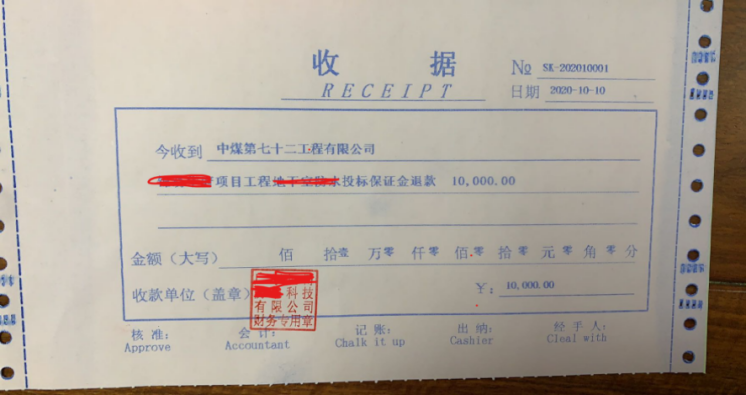 20踏勘现场报价人自行决定是否在报价前进行现场勘察，费用自理。地点：   安徽省亳州市利辛县胡集镇板集电厂   联系人：     邹纯金      ，电话： 15655795217  21报价费用承担和设计成果补偿不补偿22偏离对询比价文件中已明确的质量、工期、付款方式等不允许出现偏离，否则按无效响应文件处理。23构成询比价文件的其他资料图纸/ 工程量清单24报价本分包工程采用固定不含税综合单价方式在中煤易购采购一体化平台（https://ego.chinacoal.com）提交报价及与报价总额一致的报价文件。1、本次采购采用一次报价，报价人须一次性报出不得更改的报价。如遇特殊情况，经评审小组集体评议后认定需澄清报价的，报价人根据澄清要求在中煤易购采购一体化平台（https://ego.chinacoal.com）进行澄清回应后修改报价再提交。2、报价人应按要求填写澄清报价表并签字盖章，将签字盖章后的扫描件上传至报价附件。（注：递交的澄清报价扫描件需逐页加盖公章扫描并形成一个PDF多页文档，禁止上传多个单页PDF文件或JPG文件）澄清报价表金额必须与澄清回应填报的澄清报价金额一致。注：报价已包含但不限于人工费、材料费、机械使用费、运输、装卸、保管、辅材费、损耗、措施费(机械进出场、冬雨季施工增加费、二次搬运费、成品保护费、安全文明施工费等)、人员进出场费及食宿费与其他分包单位及劳务分包单位的配合费、特种作业人员资格证原件、检验、检测、试验费及工程相关资料费用、安全防护、环境保护及地方协调费、政府相关职能部门处罚、各种因素的误工费、各种因素的人工材料机械涨价风险费、竣工验收、管理费、利润、风险费用等一切费用。所报价格货币单位为人民币；如选用多次报价，则最后一次报价为最终报价。25采购限价☑不设置采购限价；□本分包工程设置采购限价，于开标前2日公布，凡报价超过采购限价的视为无效报价，按废标处理。26标书费/工本费不收取27报价有效期询比价截止日期起30（日历天）内28是否允许递交备选报价方案否29询比价文件获取时间  2024 年  4 月 18  日至  2024  年  4 月  25 日  15 时  00 分30报价人提出问题的截止时间报价人对询比价文件如有疑点要求澄清，应在报价截止日期最少2天前以电子邮件形式（可编辑WORD版+盖章扫描件）发送至邮箱地址840527075@qq.com ，并电话告知采购业务联系人，邮件中请注明“澄清问题-报价单位名称”；采购人对问题澄清的将统一在中煤易购一体化平台发布给参与的询比价单位。31响应文件递交及报价揭示时间1、报价人须在报价截止时间前在中煤易购采购一体化平台（https://ego.chinacoal.com）完成报价并上传询比价文件作为附件。递交要求：一份全部询比价文件签字盖章扫描件。一份报价函、报价单及报价表盖章扫描件。注：递交的附件文件需按要求签字盖章扫描并形成一个PDF多页文档，单个文件大小不得超过50M。禁止逐页输出为单张的PDF或JPG格式扫描件，询比价文件、报价单报价金额必须与中煤易购采购一体化平台（https://ego.chinacoal.com）录入的报价金额一致。2、纸质版询比价文件现场密封递交或快递密封递交：双面打印胶装，一式两份（一正一副）。1）现场开标递交地址：安徽省宿州市道东大街46号中煤第七十二工程有限公司     现场递交时间：于报价截止时间前到达前述开标地点。（2）线上开标邮寄地址：安徽省阜阳市颍上县刘庄煤矿新集工程项目部     邮寄时间：中煤易购采购一体化平台完成报价后，于报价截止时间后顺丰快递发出，凭打印的快递面单参与在线开标。3、报价截止时间：   2024  年   4   月    26  日  12   时4、报价揭示时间：   2024  年   4   月    26  日  15   时32报价揭示方式煤易购采购一体化平台在线揭示。组织视频开标。33履约担保履约担保的形式：现金缴纳。履约担保金额：3万元，合同签订前现金缴纳。收取方式及要求：在收到采购人邮件、电话或微信发出的中选通知7日内由分包人将履约保证金转账汇款至中煤第七十二工程有限公司账户或提供银行保函。逾期不支付或未提供保函将视为放弃中选人资格，竞价保证金不予退回。采购人有权另选其他单位施工。34付款条件付款方式：（1）进度款根据承包人对工程进度报告的审核确认按期支付，工程进度款按当期已完进度的 75 ％支付。工程竣工验收合格付至工程总价款的 80 ％；发包人与承包人竣工结算完（如发包人接受上级单位审计或发包人委托工程造价单位审计或发包人接受国家委托工程造价单位审计的，为审计完）付至分包人最终结算价的 97 ％；余款(工程价款的 3 ％)为质量保修金，工程竣工验收合格满 2 年无息支付。工程进度款及最终结算价款以分包人开具合法有效的增值税专用发票为前提，分包人先开票，承包人后付款，发票开具时间及要求以承包人通知为准，否则不予支付。分包人承诺接受的支付方式为：电汇、银行承兑。（2）分包人每次拿到当月结算单（不含税）后，据以计算开票金额（结算单金额*1.09），凭当月结算单原件、增值税专用发票原件及完税凭证复印件（加盖财务专用章）到承包人财务部门办理入账手续。承包人给付分包人工程价款以发包人给付承包人工程价款为前提，承包人按照发包人支付比例再向分包人支付相应比例款项。如发包人未及时支付承包人工程款，承包人支付分包人的工程款相应顺延。分包人必须保证现场继续施工，不因发包人在工程进度款结算拨付滞后而影响其报价时所承诺的工程进度，所有延期支付工程款不计利息。35发票要求9 %专用增值税发票36评审本次采购选用最低评审价格法：以评审价报价最低的报价人为拟中选人单位。按报价由低到高顺序推荐3名有排序的候选人，形成评审报告。（如参与报价的单位少于5家，推荐2名候选人）注：评审小组在评审时，认为报价人报价低于其成本的，报价人应在规定时间内做出书面说明并提供相关证明材料（提供一年内类似分包合同价格）。报价人未在评审小组规定时间内做出合理说明并提供相关证明材料的，视为自动放弃中选资格。37是否退还响应文件否38签字和盖章要求单位章应为单位公章，可用签名章代替手写签字。39唱标按照报价揭示时间在中煤易购一体化平台（https://ego.chinacoal.com）揭示报价。（如报价人提交的报价与报价人上传附件中的询比价响应文件报价表金额不一致，以其上传的询比价响应文件扫描件报价为准，并要求报价人在中煤易购采购一体化平台（https://ego.chinacoal.com）进行澄清纠正。）40开标时报价人需携带的证件线上开标。41报价人代表出席开标会线上开标。42中选结果通知中选结果将在采购人评审工作结束且采购审批完毕后通知各报价人，采购人不发书面中选通知书。43合同签订中选人在接到中选结果通知后 15 个工作日内与采购人签订分包合同。具体合同条款详见分包合同文本。序号分部分项名称项目特征描述分包工作内容计量单位暂定工程量工程量计算规则1落地式双排脚手架1．搭设方式 ：落地式双排脚手架2．搭设高度 ：暂定21m（从室外地坪计算定）3．脚手架材质：钢管脚手架4.施工部位：转运站及附属零星建筑物脚手架安拆5.材料供应：钢管，扣件，型钢，钢跳板等钢制周转材料及密目网由承包人提供，其他材料及小型机具由分包人提供6.搭设符合国家相关规范要求需满足规范及设计图纸要求平土、安底座、立杆、接杆及其上部挑出承托、斜杆平台、架板、踢脚板、预埋件及槽钢制安、水平安全挡板，工人上下通道，挂密目网、拉连墙件等的搭拆全部过程；施工期间的加固、维修和更换；自身施工范围内及现场所有周转架料进场转运、搭设、拆除、清理、保养、修补、调直，堆码在指定的位置、装车。m24200按照架体外投影面积计算2防护栏杆搭拆1.施工部位：楼梯间、临边洞口及基坑周边防护等2搭设高度 ：暂估1.2m3.材料供应：钢管，扣件，型钢，钢跳板等钢制周转材料由承包人提供，其他材料及小型机具由分包人提供4.搭设符合国家相关规范要求需满足规范及设计图纸要求材料准备，周转材料打包装车、长短件分类码放，搭设拆除，固定。m350按照栏杆搭设的长度计算3卸料平台安拆1.施工部位：进料或其他上料部位2.成品卸料平台3架体高度暂估25m/22m4.尺寸：6.5×2.5×1.55.材料供应：成品卸料平台由承包人提供，其他材料及小型机具由分包人提供6.搭设符合国家相关规范要求需满足规范及设计图纸要求场内外运输、成品搭拆座2按照成品以数量计算4刷油漆1.施工部位：现场施工周转材料及其他设备刷防锈油漆、钢管2.刷漆厚度50um3.材料供应：油漆由承包人提供，其他材料及刷子等小型工具由分包人提供4.符合国家相关规范要求需满足规范及设计图纸要求除锈，除污，喷刷t30工程量计算规则按照实际刷油漆的钢管重量计算。5装订挂标语1.现场各种安全宣传及企业宣传挂设宣传标语，根据现场实际情况确定施工部位2.标语由承包方提供，其他材料及小型机具由分包人提供3.符合国家相关规范要求需满足规范及设计图纸要求安装，拆除m250按照实际长度计算6成品围挡1.围挡材质：钢格栅2.200mm(宽)*100mm（高）细石混凝土条基施工3.成品围挡、细石混凝土、模板、木方由承包方提供，其他材料及小型机具由分包人提供场地清理，模板支拆、浇筑混凝土、成品围挡安装、拆除。m300按照实际长度计算7落地式卸料平台1.施工部位：进料或其他上料部位3架体高度暂估10m~15m4.尺寸：5.5×3.55.材料供应：钢制材料，跳板由承包人提供，其他材料及小型机具由分包人提供6.搭设符合国家相关规范要求需满足规范及设计图纸要求平土、安底座、立杆、接杆及其上部挑出承托、斜杆平台、架板、踢脚板、水平安全挡板，工人上下通道，挂密目网、拉连墙件等的搭拆全部过程；施工期间的加固、维修和更换；自身施工范围内及现场所有周转架料进场转运、搭设、拆除、清理、保养、修补、调直，堆码在指定的位置、装车。座2按照成品以数量计算注：项目特征及分包工作内容描述不详之处详见图纸、询比价文件、业主招标文件及答疑、相关图集、政府相关文件、规范等其他资料。注：项目特征及分包工作内容描述不详之处详见图纸、询比价文件、业主招标文件及答疑、相关图集、政府相关文件、规范等其他资料。注：项目特征及分包工作内容描述不详之处详见图纸、询比价文件、业主招标文件及答疑、相关图集、政府相关文件、规范等其他资料。注：项目特征及分包工作内容描述不详之处详见图纸、询比价文件、业主招标文件及答疑、相关图集、政府相关文件、规范等其他资料。注：项目特征及分包工作内容描述不详之处详见图纸、询比价文件、业主招标文件及答疑、相关图集、政府相关文件、规范等其他资料。注：项目特征及分包工作内容描述不详之处详见图纸、询比价文件、业主招标文件及答疑、相关图集、政府相关文件、规范等其他资料。注：项目特征及分包工作内容描述不详之处详见图纸、询比价文件、业主招标文件及答疑、相关图集、政府相关文件、规范等其他资料。序号分项名称暂定工程量单位固定综合单价（不含税）备注1落地式双排脚手架4200m22防护栏杆搭拆350m3成品卸料平台安拆2座4刷油漆30t5装订挂标语250m6成品围挡300m7落地式钢管卸料平台安拆2座增值税专票税率增值税专票税率%%%%暂定不含税总价（元）暂定不含税总价（元）小写：                    元。大写：                    元。小写：                    元。大写：                    元。小写：                    元。大写：                    元。小写：                    元。大写：                    元。序号业主名称项目名称及所在地合同金额合同工期合同履行情况